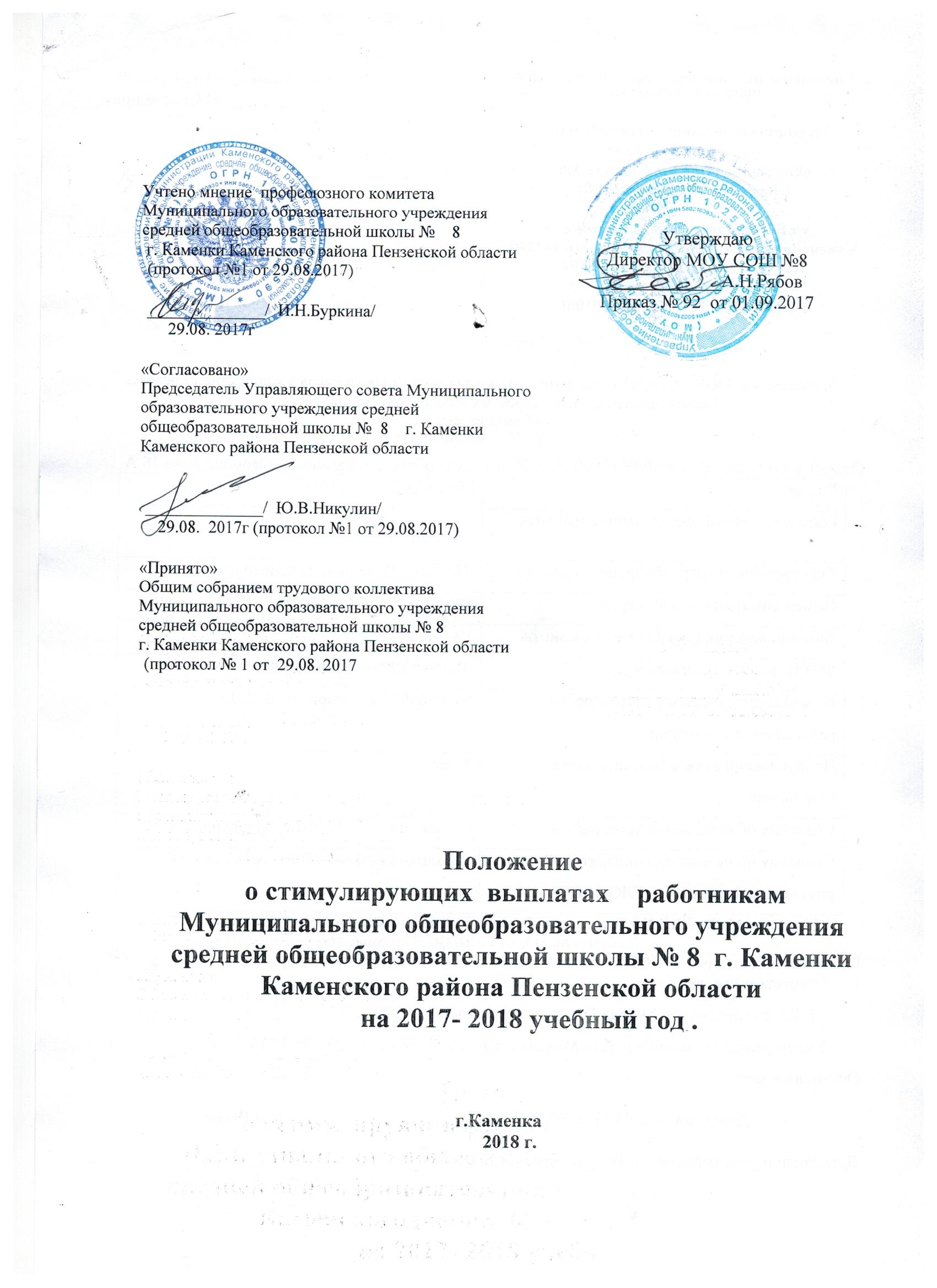 Положениео стимулирующих выплатах работникам МОУ СОШ №      г. Каменки Каменского района Пензенской области на 2017-2018 учебный годНастоящее положение разработано в соответствии с :Трудовым кодексом Российской Федерации;Законом Российской Федерации от 29.12  2012г. № 273-ФЗ «Об образовании в РФ»;Приказом Министерства Здравоохранения и социального развития РФ от 29 декабря 2007г. № 818 «Об утверждении Перечня видов выплат стимулирующего характера в федеральных бюджетных учреждениях и разъяснения о порядке установления выплат стимулирующего характера в федеральных бюджетных учреждениях» ( с последующими изменениями и дополнениями );Законом Пензенской области от 2 ноября 2004г № 166-ЗПО «Об образовании в Пензенской области»( с изменениями );Законом Пензенской области от 2 ноября . № 674-ЗПО "Об оплате труда работников государственных учреждений, финансируемых из бюджета Пензенской области" (с изменениями от 21 апреля, 20 сентября, 22 декабря ., 22 мая, 14 ноября ., 4 сентября, 10 октября, 19 ноября ., 18 декабря .);Постановлением Правительства Пензенской области от 30 октября 2008г.   № 736-пП «Об утверждении Положения о системе оплаты труда работников            государственных учреждений образования Пензенской области» ( с изменениями от 31    декабря 2008г,28 января,25 июня 2009г );Постановлением Правительства Пензенской области о внесении изменений в Положение об оплате труда на основании решения Российской трехсторонней комиссии по урегулированию социально-трудовых отношений от24.12.2014 г.Положением об оплате труда работников муниципальных учреждений, финансируемых из бюджета Каменского района Пензенской области, утвержденного решением Собрания представителей Каменского района Пензенской области от 20.02.2009 г. № 388-37/2 «Об оплате труда работников муниципальных учреждений, финансируемых из бюджета Каменского района Пензенской области»,Положением о системе оплаты труда работников бюджетных муниципальных учреждений образования Каменского района Пензенской области, утвержденного приказом Управления образования Каменского района Пензенской области от 27.02.2009г. №49 «Об оплате труда работников муниципальных учреждений, финансируемых из бюджета Каменского района Пензенской области».Положением о системе оплаты труда работников МОУ СОШ № 8 г.Каменки Каменского района Пензенской области, принятым общим Собранием трудового коллектива (протокол №5 от 28.02.2015), утвержденного приказом директора школы  № 40  от 05.03.09г.;Уставом МОУ СОШ №.  8 г.Каменки Каменского района Пензенской области, утвержденного Управлением образования  приказом №27/01-10  от 06.07.2015 г.I. Общие положения.      1.1 Положение о системе оплаты труда работников МОУ СОШ № 8 г. Каменки Каменского района Пензенской области, утвержденное приказом  директора МОУ СОШ №  40  от 05.03.2009г. (  с изменениями и дополнениями)   принято,   для реализации приоритетных направлений развития образования, задач модернизации российского образования, повышения качества образовательного и воспитательного процессов, усиления материальной заинтересованности работников школы, закрепления в учреждении высококвалифицированных кадров и ответственности за конечные результаты труда.1.2. Настоящее Положение о стимулирующих выплатах работникам МОУ СОШ №   8   г. Каменки Каменского района Пензенской области на 2017-2018 учебный год ( далее положение )является локальным актом МОУ СОШ №.  ( далее школа ), регулирующим порядок и условия распределения стимулирующих надбавок и выплат работникам школы.1.3 Работникам школы устанавливаются следующие виды стимулирующих выплат:     - за интенсивность и высокие результаты работы;     - за качество выполняемых работ;     - премиальные выплаты по итогам работы.     - переход на новые образовательные стандарты     - система поддержки талантливых детей    - работу в профильных классах     - сохранение и укрепление здоровья школьников1.4 Стимулирующие выплаты выплачиваются в виде : ежемесячных  выплат,  ,единовременных выплат, материальной помощи.1.5 Стимулирование работников школы осуществляется за счет средств фонда стимулирования труда школы, который образуется за счет разницы между фондом оплаты труда и базовой частью фонда оплаты труда.1.6 Конкретный размер выплат стимулирующего характера  определяется как в процентах  к окладу (ставке ) без учета повышающих коэффициентов, так и в абсолютной сумме.1.7. Для распределения стимулирующих выплат работникам школы создается комиссия, с обязательным включением в неё представителя профсоюзной организации и органа, обеспечивающего государственно-общественный характер управления школы – Управляющего совета школы. Состав  и положение о комиссии утверждается приказом директора школы.1.8 Стимулирующие выплаты выплачиваются по приказу директора школы на основании протокола заседания комиссии .1.9 Руководителю школы виды, условия, размеры и порядок установления выплат стимулирующего характера определяются по решению Учредителя - Управления образования администрации Каменского района Пензенской области в пределах  стимулирующего фонда оплаты труда.1.10.Стимулирующие выплаты выплачиваются по итогам работы за месяц (по представлению директора школы) на основании решения комиссии по приказу директора школы. 1.Исходя из имеющихся ежемесячных средств стимулирующей части фонда оплаты труда, определяется цена 1 балла и сумма стимулирующей выплаты для каждого работника индивидуально. Данные самоанализа подаются в комиссию до 20 числа каждого месяца . Результаты решения комиссии оформляются протоколом и передаются руководителю  МОУ СОШ №8 для утверждения к 20-му числу каждого месяца. Директор школы издает приказ о выплате стимулирующих выплат к 20 числу каждого месяца .Критерии оценки деятельности работников  МОУ СОШ №8 г.Каменки для установления стимулирующих выплат по окончании каждого месяца в Приложении №1.1.12. Единовременные  премирование  устанавливаются за  счет достижения высоких результатов деятельности по следующим основным показателям не более 100 % от базового оклада( ставки )без учета  повышающих коэффициентов.работникам за получение отраслевых, ведомственных  и правительственных наградвыполнение больших объёмов работ в кратчайшие сроки с высокими результатамивыполнение особо важных заданий, срочных и непредвиденных работпроявление творческой инициативы, самостоятельности и ответственного  отношения  к должностным обязанностямведение документации школьной столовой, документации льготников на бесплатное питаниеЕдиновременное премирование работников осуществляется  на основании приказа директора школы, в котором указывается конкретный размер этой  выплаты. При наличии у работника школы не снятого в установленной форме дисциплинарного взыскания, предусмотренные настоящим разделом премии не устанавливаются.При установлении стимулирующей выплаты, а также в течении учебного года директор школы имеет право отменить выплаты стимулирующего характера или уменьшить её размер  при :нарушении Трудового Кодекса РФ нарушение статей Закона «Об образовании в РФ» в том числе в части Всеобуча,Устава  МОУ СОШ №8 г.Каменкинарушение условий безопасности образовательного процессанарушение исполнительной дисциплины ( несвоевременное выполнение приказов,поручений, распоряжения администрации школы, отчётов, оформление документов)при наличии обоснованных жалоб родителейпри отсутствии средств в фонде стимулирования1.13. Материальная помощь работникам школы.           Работникам школы может быть выплачена материальная помощь с целью обеспечения социальных гарантий и , как правило, является компенсационной выплатой в чрезвычайных ситуациях. Материальная помощь работникам школы устанавливаются  в процентном отношении от базового оклада (ставки)      -   в связи с юбилейной датой (50, 55, 60 лет) в размере 100% от базового оклада (     ставки ) без учета  повышающих коэффициентов;       -  в целях социальной поддержки работников может выплачиваться материальная помощь на лечение 50% от базового оклада без учета  повышающих коэффициентов;       -   в связи со смертью близких родственников 100% от базового оклада ( ставки)без учета  повышающих коэффициентов.ПРИЛОЖЕНИЕ  1к Положению о стимулирующих выплатахМОУ СОШ №8 г.КаменкиПРИЛОЖЕНИЕ №2К Положению  «О стимулирующих  выплатах  работникам МОУ СОШ №8 г.Каменки»4.ИНСТРУМЕНТЫ КОМПЕНСАЦИОННЫХ ВЫПЛАТ И ДОПЛАТ РАБОТНИКАМ МОУ СОШ №85.ДОПЛАТЫ ЗА СОВМЕЩЕНИЕ И РАСШИРЕНИЕ ЗОНЫ ОБСЛУЖИВАНИЯЗа  опубликование работ в научно – педагогической литературе, педагогических изданиях, за разработку ,учебных, социальных проектов.проведение открытых уроков на уровне  школы                                                    на уровне района                                                    на уровне регионаналичие сайта у педагогаработа с электронным журналовДокументация,статьипортфолио240,52520,516Реализация программы «Одаренные дети» и « Плана профильного обучения»2.1.проектная деятельность, участие в предметных олимпиадах;       а)школьный уровень –  проектная деятельность        в) районный уровень-участие, подготовка к олимпиаде        г)районный уровень – первое место            призовое место (2-3)        г)региональный уровень – участие, подготовка к олимпиаде        д) региональный уровень – призовое место        е)осуществления контроля достижений учащихся 2.2.научно – исследовательская деятельность («Старт в науку» «Кикинский форум».        а)школьный уровень –участие, подготовка        в) районный уровень-участие        г)районный уровень – 1-3 место        г)региональный уровень - участие        д) региональный уровень – призовое место2.3.конкурсы, спортивные соревнования, конференции;        в) районный уровень-участие        г)районный уровень – призовое место        д)победитель районный уровень        г)региональный уровень - участие        д) региональный уровень – призовое место        е)интернет форумы, интернет- конкурсы,,проведение конкурсов»Олимпус»Ю»Кенгуру»,»Медвежонок» проведение предметных недельДипломыГрамотыБлагодарственные письмаДипломыГрамотыБлагодарственные письмаДипломыГрамотыБлагодарственные письмаграмоты0,251    2,51,52510,50,51,50,52,50,511,525113,255,511-За  участие в конкурсе «Учитель года». «Лучший классный руководитель», «Лучший учитель физкультуры» в грантах в рамках ПНПО,в коллективных педагогических проектах («команда вокруг класса»,интегрированные курсы, «виртуальный класс»)- За участие в районном конкурсе-За призовое место на уровне района-за призовое место на уровне региона- на федеральном уровненГрамотыза участие,за призовые места1,535716,5Работа с детьми из социально – неблагополучных семей, реализация мероприятий, обеспечивающих взаимодействие с родителями обучающихсяДневники психолого – педагогических наблюдений11Создание элементов образовательной инфраструктуры (оформление кабинета, школьной территории (клумбы) ,рекреаций предметной направленностишкольная комиссия0,250,251.За большую воспитательную работу (активное проведение классных часов, родительских праздников, привлечение родителей к активной жизни детей класса, школы путем проведения мероприятий2.Участие в региональных конкурсах и Всероссийских конкурсах воспитательного характера3.Призовое место в региональных конкурсах и Всероссийских конкурсах воспитательного характера4.Проведение оздоровительной и спортивной деятельности5.Проведение открытых классных часов на уровне района,областиграмотыдипломы11311310№ ппНадбавки и доплатыРазмер выплат отставки, окладУчителям за классное руководство от фактического количества детей1-4 классов 5-11 классовдо 50 %до 60 %Учителям 1-4 классов за проверку тетрадей от фактической нагрузки и фактического количества детей  ( в классах  наполняемостью меньше  нормативной пропорционально количеству  обучающихся)20 %Учителям за проверку письменных работ фактической нагрузки и фактического количества детей  ( в классах  наполняемостью меньше  нормативной пропорционально количеству  обучающихся)по русскому языку и литературе по  ин.языку, математикепо биологии, естествознанию по химии, физике25 %20%15%17%Учителям  за заведование учебными кабинетами:не имеющим лабораторию –с лабораторией -5%25%Учителям за руководство школьными методическими объединениями :-     районными  методическими объединениями10 %15 %Учителям за заведование учебно-опытными участками, теплицей7 %Учителям за исполнение обязанностей мастера учебных мастерских (заведование учебными мастерскими) в школе20 %За работу  профилактику компьютеров, сайтов учителю информатики50%За работу , электронной почтой, кадровую работу, работу с военнообязанными делопроизводителю школы80%Педагогическим работникам за организацию физкультурно-оздоровительной и спортивно – массовой работы в школе:секции по школе: лыжная подготовка,тяжелая  атлетика,ритмика, волейбол, аэробика, баскетбол, легкая атлетика,шахматы, мини-футбол100%Библиотекарю за работу  с библиотечным фондом75%За  организацию социальной работы,  учет   количества питающихся детей, контроль за льготниками 70%За большой объём работы оздоровительной направленности, по охране труда, проведение культурно-массовых мероприятий среди  работников МОУ СОШ №8 учителю математики25%За  работу в профильных классах:Работа в 1 профилеРабота в двух профилях10%15%За проведение дополнительных занятий в физико-математическом профиле 10-х и     11-х  классов, исходя из фактической нагрузки и количества обучающихся (в классах с наполняемостью меньше нормативной пропорционально кол-ву обучающихся) установить доплату от базового оклада нижеследующим учителям с включением в тарификацию:Майоровой Н.П. (история и обществознание 10 кл.) – 65,57%Зитева В.М. (физика 11 кл.) – 65,57%Буркина И.Н. (математика 11 кл.) – 65,57%Шашкова И.В. (русский язык, литература 10 кл.) – 65,57%Подушкина Т.Н. (химия 11 кл.) – 18,74%Борисова Н.Н. (биология 10-11 кл.) – 18,74%Андреева Г.П. (математика 10 кл.) – 74,94%Фомина О.Ю. (физическая культура 10-11 кл.) – 36,47%Наумова И.В. (английский язык 10 кл.) – 56,20%Волкова Г.А. (информатика 10кл.)- 28,10%Айкашевой О.Н..(история, обществознание)- 45,59%Чистяковой С.П. ( математика 10-11 кл.) – 74,94%Кибиткина О.В. –( русский язык, литература 10 кл.) -15,96%За проверку письменных работ в группах  физико-математическом профиле 10-х и 11-х  классов, исходя из фактической нагрузки и количества обучающихся (в классах с наполняемостью меньше нормативной пропорционально кол-ву обучающихся) установить доплату от базового оклада нижеследующим учителям с включением в тарификацию:Зитева В.М. (физика 11 кл.) – 11,89%Буркина И.Н. (математика 11  кл.) – 1,48%Волкова Г.А. ( физика - 10 кл.) – 1,48%Андреевой Г.П.. ( математика 10 кл.) – 4,67%Чистякова С.П. (математика 10 - 11 кл.) –  6,5%10%За  введение внеурочной деятельности при введении ФГОС НОО и ФГОС основной школы:в классах с нормативной наполняемостью-в классах  с наполняемостью меньше нормативной -10%20%40%100% Учителю русского языка и литературы за работу  методического совета, координацию работы школьных методических объединений25%Дворнику за выполнение обязанностей электрика, столярные работы80%За   погрузо - разгрузочные работы завхозу школы78% Водителю школьного автобуса за обслуживание транспортного средства25%За контроль и руководство профильного обучения по индивидуальным учебным планам заместителю директора по УВР50%За ремонт компьютерной  техники85%За педагогическое сопровождение    одаренных детей:5-9 класс за одного ребенка10-11 класс  за  одного ребенка4,12%4,32%За выполнение обязанностей психолога, работу по программе «Доступная среда» учителю начальных классов30%За выполнение обязанностей лаборанта:Учителю физики –Учителю химии –Учителю биологии –Социальному педагогу-15%10%10%10%За  совмещение обязанностей рабочего по обслуживанию зданий и сооружений  завхозу школы48%За  работу по озеленению школы учителю начальных классов20%Водителю автобуса за выполнение большого объёма работ в кратчайшие сроки, выполнения обязанностей слесаря по ремонту автобуса, за сложность и напряженность труда, связанная с перевозкой детей в образовательные учреждения от  базового оклада (ставки)150%За увеличение объема работ дворнику за выполнение обязанностей электрика, столярные работы118,6%За ремонт и обслуживание компьютеров школы, мультимедийных установок, интерактивных досок рабочему по обслуживанию  зданий и сооружений85%